С 9 апреля начала свою работу выставка работ воспитанников детского объединения «Мир творчествами» ко дню космонавтики. 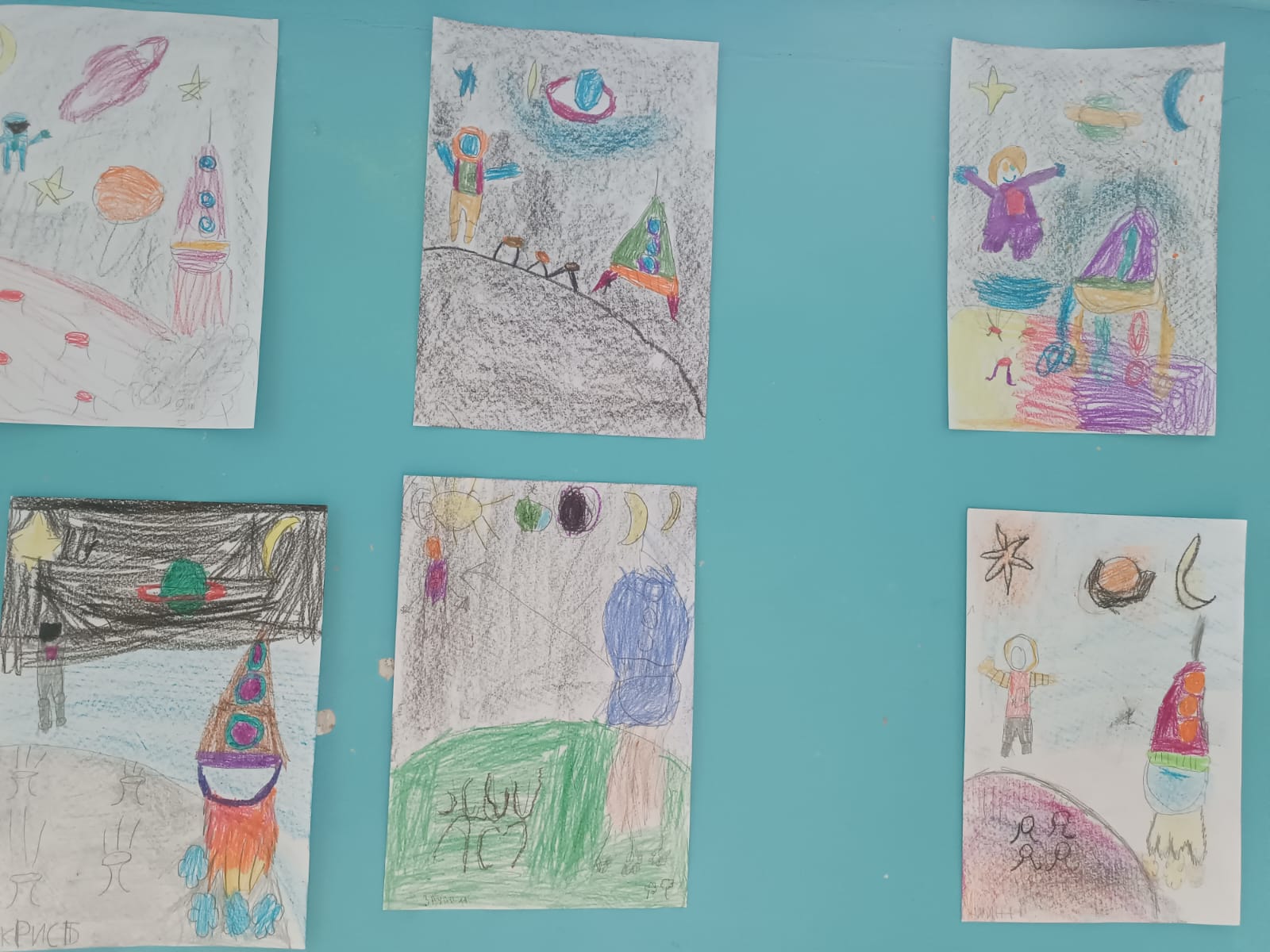 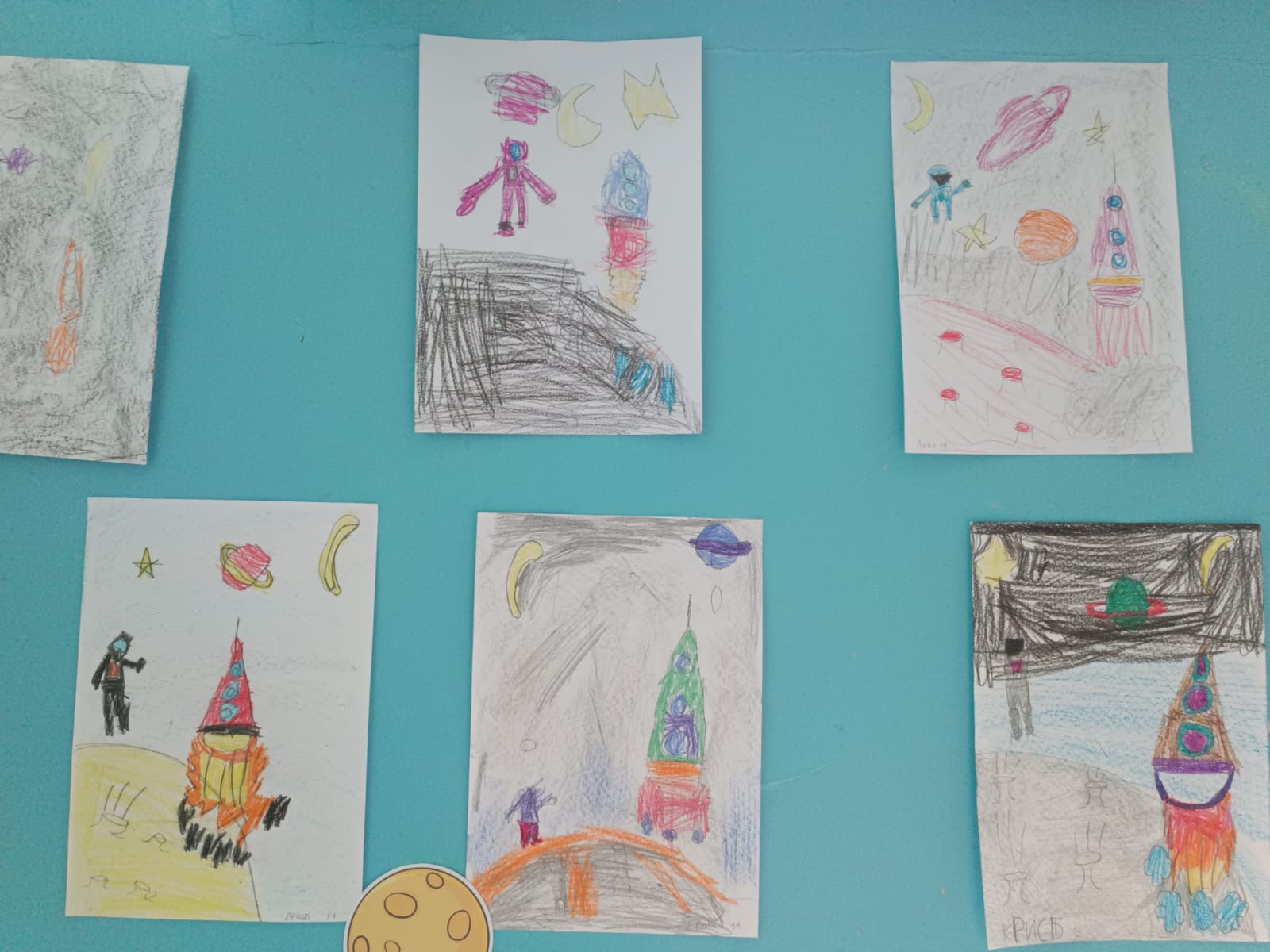 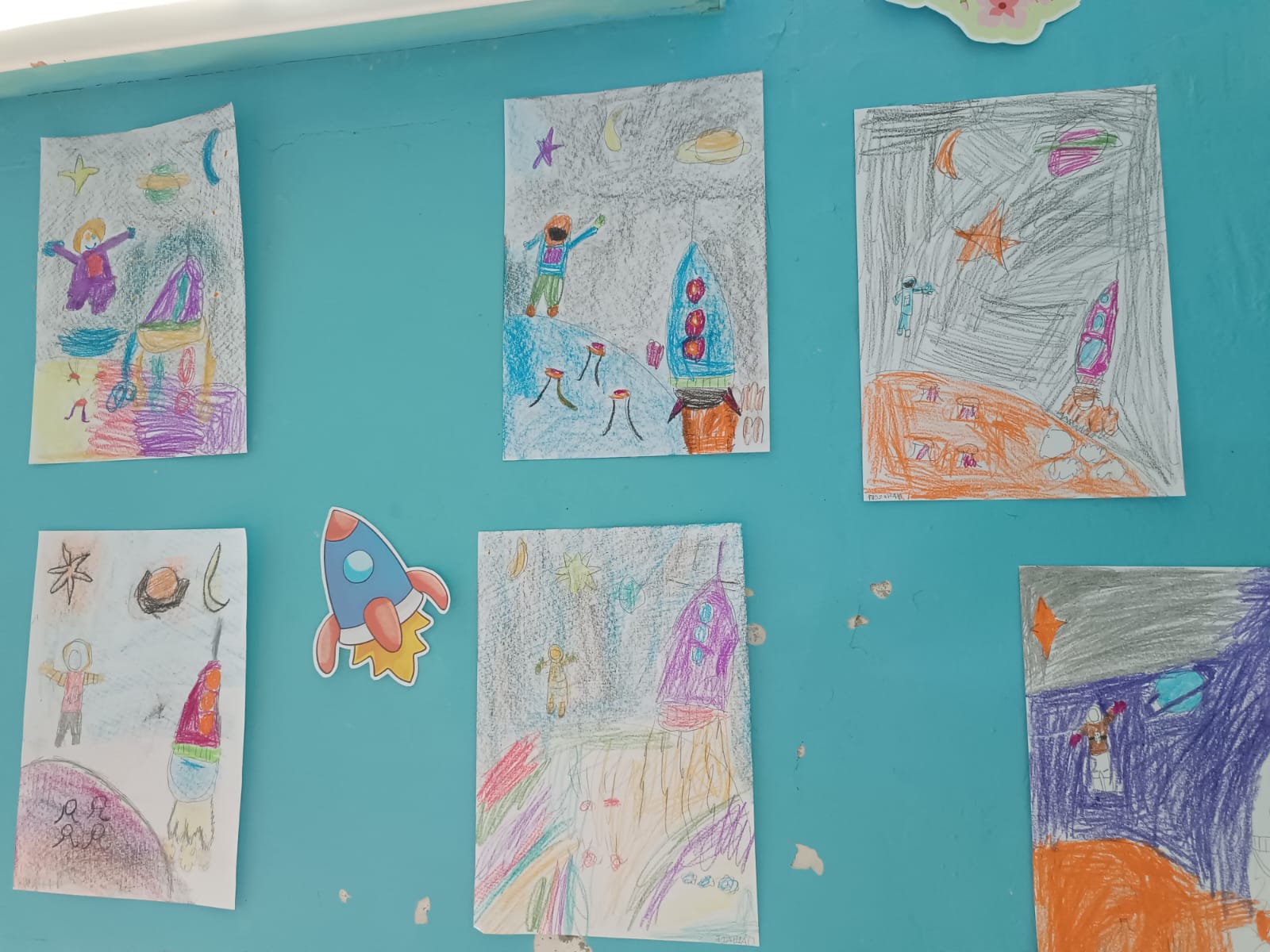 